INDICAÇÃO Nº 597/2020Assunto: Solicita manutenção de calçada na Rua Rafael Ordine – Jardim Teresa.Senhor Presidente,INDICO ao Sr. Prefeito Municipal, nos termos do Regimento Interno desta Casa de Leis, que se digne V. Ex.ª determinar ao setor competente da Administração, que providencie a manutenção de calçada na Rua Rafael Ordine, próximo ao n.º 32 – Jardim Teresa.Tendo o exposto, espera-se que seja executado com urgência.SALA DAS SESSÕES, 13 de novembro de 2020.LEILA BEDANIVereadora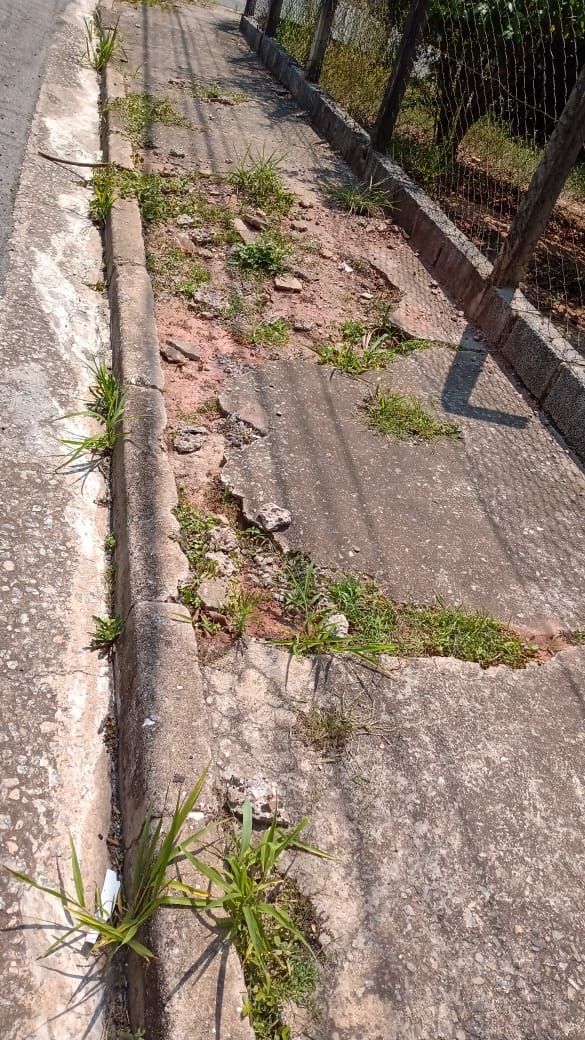 